1/ Les grandes étapes de la Révolution et de l’Empire. 1ère étape :  La fin de l’Ancien régime : la monarchie constitutionnelle (1789/1792)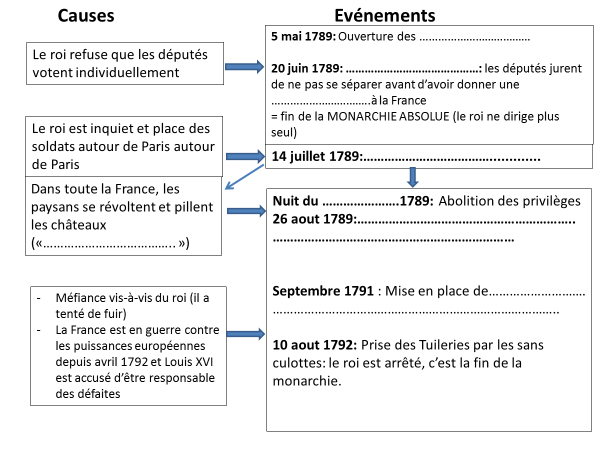 Extraits vidéosDocuments manuels(Notez les informations pour aider à la compréhension de l’évènement)1/ 5’35 : Comment souhaite voter le Tiers Etat aux Etats généraux ? Et la noblesse ? ............................………………………………………………………..………………………………………………………2/ Quelle est la position du roi ?..............................………………………………………………………….………………………………………………………..3 /Que jurent les députés lors du Serment du jeu de paume ?............................................................……………………………………………………….………………………………………………………..4/ Après le serment, quelles décisions du roi provoquent la colère des parisiens ?....................…………………………………………………………………………………………………………………Docs 2 et 3 p 58 :……………………………………………………………………………..…………………………………………………….…………………………………………………….5/ 14’20 : Pourquoi les parisiens vont-ils « prendre » la Bastille ?........................................……………………………………………………….………………………………………………………..Doc 4 p 59 :…………………………………………………………………………………………..…………………………………………………….…………………………………………………….6/ 16’10 : Qu’est-ce que la « Grande peur » ?.......…………………………………………………...…………………………………………………Doc 6 p 59…………………………………………………..…………………………………………………….…………………………………………………….7/ 18’40 : Pourquoi la nuit du 4 aout 1789 met elle fin à la société de l’Ancien régime ?......................………………………………………………………….………………………………………………………….Doc 5 p 59…………………………………………………..…………………………………………………….Doc 1 p 60…………………………………………………..……………………………………………………8/ 26’20 : Que tente de faire le roi le 21 juin 1791 ?…………………………………………………………….………………………………………………….10/ 28’45 : Quel régime politique est mis en place en septembre 1791 ?.......................................................…………………………………………………………..Le suffrage universel est-il mis en place ?................……………………………………………………………..Doc 3 p 61…………………………………………………..…………………………………………………….…………………………………………………….11/ 31’50 : Pourquoi la guerre est déclarée en avril 1792 ?.......................................................................………………………………………………………….…………………………………………………………….12/ Que se passe-t-il le 10 aout 1792 ?...............………………………………………………….…………………………………………………….Doc 4 p 61…………………………………………………..…………………………………………………